Самостоятельный монтаж окна на анкерные пластиныУстановку оконной конструкции можно провести не только напрямую, через раму, но и осуществить монтаж окна на анкерные пластины. А как именно – сейчас и узнаем.Особенности выбора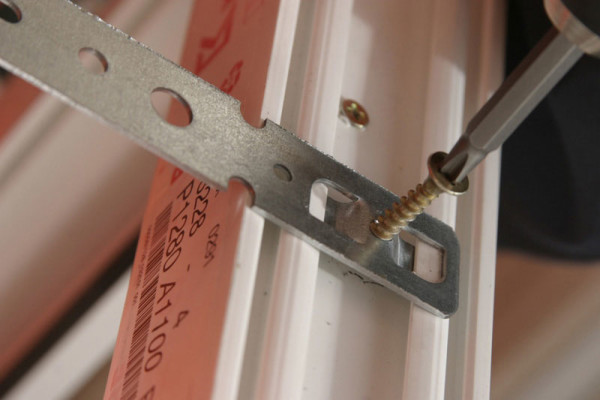 Крепление пластины на профильЕсть два основных способа монтажа:Напрямую через раму на саморезы;На пластины.Первый способ усложняется тем, что вам нужно будет полностью разобрать раму, то есть, снять все створки, как глухие, так и открывающиеся, а уж только потом заниматься установкой. А затем – заново нужно будет собрать окно, отрегулировать створки, установить фурнитуру. Это достаточно проблематично, именно поэтому некоторые мастера предпочитают установку окна на анкерных пластинах. Но! Если у вас оконная конструкция имеет площадь более 4 кв м, то тут подойдет только первый вариант.Итак, если вы выбрали второй вариант, то тут без пластин не обойтись. И вот тут главное не ошибиться с выбором, так как в продаже для установки окон на анкерные пластины есть два вида товара:Универсальный;Специальный, разработанный под модель.Специальные чаще всего идут в комплекте к сложным оконным конструкциям, или же по спецзаказу. Их основное отличие заключается в наличии «ушек». Удобно и то, что они могут быть вставлены в специально подготовленные пазы в раме.А вот у универсальных пластин ушек нет, они фиксируются напрямую болтами.Важно! Болты берите 4,5/25 (с буром по металлу). Другой тип не считается надежным.Инструменты и материалыРаз уж речь зашла о болтах, вспомним сразу все, что может понадобиться.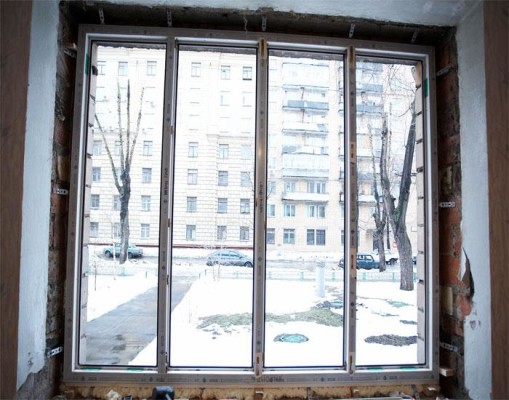 Осуществленный монтаж окнаДля проведения работ вам понадобятся следующие инструменты:ПерфораторШуруповертЭлектролобзик (если нет, подойдет ножовка по металлу)ШестигранникиПластиныВышеуказанные болтыСтроительная пенаСтроительный пистолетГерметикМаркерКарандашМетрУгольникОсновы монтажаИтак, переходим к нашему делу — к монтажу пластикового окна на анкерные пластины.Для начала зафиксируйте центральную пластину посередине рамы, а боковые – на расстоянии около 20 см от края конструкции. Только тут одна тонкость – между пластинами максимальнотдопустимое расстояние – 1 метр.При желании или если пластин не оказалось в магазине, их можно заменить на П-образные скобы (размер 125 мм).При установке следите, чтобы от рамы до проема оставался промежуток в 2-3см, если расстояние меньше, то наметьте места под пластины и сделайте выемки, которые как раз такого размера, вернее, глубины, и будут. Это вообще отличный прием, чтобы спрятать сами пластины.Итак, вставляем раму в проем, и корректируем ее положение при помощи уровня.Важно! Заранее заготовьте клинья, которые нужно устанавливать под горизонтальные перекладины (их величина может колебаться от 0.7 до 3.0 см).Закрепляем пластины, однако учтите, начинать нужно с левого нижнего, затем – с правого нижнего, и так далее. При этом, зафиксировав одну пластину, тут же проверьте, ровно ли стоит рама, не перекосило ли ее.Итак, когда все пластины зафиксированы, положение проверено уровнем, можете приступать к запениванию щелей. Если щель слишком большая, лучше запенить ее в  два этапа: нанести один слой, затем выждать часа полтора и еще добавить. Едино разово это лучше не делать, так как вы можете переборщить, и тогда пена может запросто перекосить раму.Вот и все, установка окна на анкерных пластинах завершена, можете смело снимать пленку!Перечень основных ошибокЧтобы окно вам прослужило долго, вам нужно постараться следовать основным правилам и не допускать ошибок, которые могут сделать даже мастера:Крепление рамы осуществляется только на саморезы, никакой пены и клея;Ударным инструментом (перфоратором) работать нужно только в том случае, когда откос бетонный;Подбирайте достаточно длинное сверло, так как при закручивании пластины, патрон слишком приближается к раме и может ее даже попортить.Вот такие вот несложные правила, соблюдение которых обязательно позволит вам осуществить безупречный монтаж окна на анкерные пластины.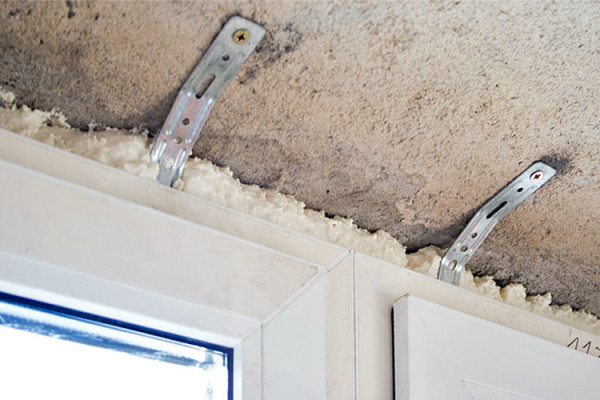 Более приближенный момент